Superintendent and District LeaderFormative Rubric 2.0 for LEA.ISD.ESA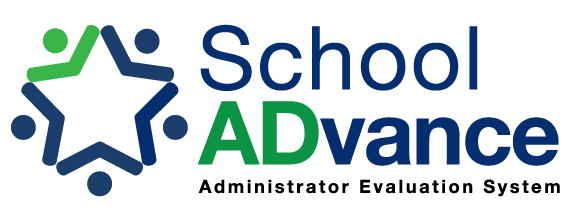 The Superintendent and District Leader Summative Rubrics 2.0 provide administrators and their evaluators with a condensed version of each evaluation characteristic (see School ADvance Administrator Evaluation User Manual and the Superintendent and District Leader Framework and Formative Rubric 2.0). This Summative Rubric is organized around the four practice domains (Domains 2-5) and nine practice Factors for assessing the performance of superintendents, first line assistants, directors, supervisors and other district administrators.  The Superintendent and District Leader Framework provides statements that capture the major elements of each domain, through specific performance factors and characteristics. The Domains, Factors, and Characteristics in the Summative Rubric match those in the Framework and Formative Rubric. The Summative Rubric should be used as the basis for the summative performance assessment. The Formative Rubric should be used for formative assessment activities (e.g. self-assessment, conferencing and dialogue, observations, evidence portfolios, etc.) and to provide clarity for developing performance ratings on the Summative Rubric, informing personal growth plans, or plans of assistance/improvement. Each characteristic in the Summative Rubric collapses several behavioral indicators listed within the Formative Rubric for each of the performance factors. Because the descriptors are collapsed, users should refer back to the Formative Rubrics when there is a question about what a Summative Rubric item means or what might be observable or documentable evidence for that item. NOTE: Domain 1 is only provided in the Summative Rubric.  There is no Formative Rubric needed or provided for Domain 1–Results, as Domain 1 is only factored into the performance review at the summative level.Color Key for Rubrics:DomainFactorCharacteristic Domain 2: LeadershipDomain 2: LeadershipDomain 2: LeadershipDomain 2: LeadershipFactor A: Vision for Learning and AchievementFactor A: Vision for Learning and AchievementFactor A: Vision for Learning and AchievementFactor A: Vision for Learning and AchievementCharacteristic 1: Mission and VisionCharacteristic 1: Mission and VisionCharacteristic 1: Mission and VisionCharacteristic 1: Mission and VisionIneffectiveMinimally EffectiveEffectiveHighly Effective2A1Articulates and maintains consistent focus on and attention to the purpose or mission of the districtAnd assists the board, leadership team, and staff as appropriate, in maintaining focus and consistent attention to the purpose or mission of the districtAnd cultivates leadership to help district personnel and stakeholders maintain focus and consistent attention to the purpose or mission of the districtSpeaks to the district’s central purpose or mission to both the internal and external school communityAnd regularly engages the board, leadership team, and staff as appropriate, in examining how the district is doing in achieving its purpose or missionAnd engages students, parents, and the community in examining how the district is doing in achieving its purpose or mission Has established and shares a personal vision for students and the district informed by research and evidence based models or examplesAnd inspires the board, leadership team, staff, parents, and staff as appropriate, to formulate their own personal vision for learning, service to students, the district, and its schoolsAnd develops shared leadership to help the board, leadership team, staff, parents, and students as appropriate, establish a personal vision informed by research and evidence based models or examplesWorks with the board to solicit and include leadership team, staff, parent, student, and community as appropriate, input in creating a shared vision for the districtAnd develops and maintains collaborative processes to achieve commitment from all stakeholders to a shared vision for the districtAnd develops shared leadership to set goals, shape dialogue make decisions, focus effort, and allocate resources based on a shared vision for the districtEnsures that the school vision is clear in setting learning expectations for all studentsAnd is persistent in helping the district achieve its vision of learning for all studentsAnd develops shared responsibility for monitoring progress in achieving the vision of learning for all studentsMaintains a current perspective to inform the district’s visionAnd engages leadership team, staff, parents, and students as appropriate, with current information to inform the district’s visionAnd works with leadership team, staff, parents, and students to develop innovative ideas to inform the district’s visionDomain 2: LeadershipDomain 2: LeadershipDomain 2: LeadershipDomain 2: LeadershipFactor A: Vision for Learning and AchievementFactor A: Vision for Learning and AchievementFactor A: Vision for Learning and AchievementFactor A: Vision for Learning and AchievementCharacteristic 2: Goals and Expectations Characteristic 2: Goals and Expectations Characteristic 2: Goals and Expectations Characteristic 2: Goals and Expectations IneffectiveMinimally EffectiveEffectiveHighly Effective2A2Articulates and recommend clear goals for growth, adaptation, and improvement based on the district mission and visionAnd works with the board, leadership team, and staff as appropriate, to agree upon clear district and building level goals for growth, adaptation, and improvement based on the district mission and vision And works with students, parents, and community to understand and support district goals for growth, adaptation, and improvement based on the district mission and visionKeeps the focus on the evidence of student learning for the board, leadership team, staff, parents, and staff as appropriateAnd ensures that the school uses valid measures of student learning based on established performance standards and district goalsAnd ensures that stakeholders and students receive regular feedback through valid measures of student learning based on the established performance standards and district goalsHolds high expectations for student achievement, well-being, and post secondary successAnd works with the board, leadership team and staff as appropriate, to establish high expectations for student achievement, well-being, and post-secondary successAnd works with students, parents, and community to establish high expectations for student achievement, well-being, and post-secondary successSets and pursues high expectations for his or her own performance in serving the district and its studentsAnd works with the board and the leadership team as appropriate, to establish high expectations for their performance in service the district and its studentsAnd assists the leadership team in establishing high expectations for staff performance in service to the district and its studentsCommunicates hope and optimism for the potential of each student to achieve learning successAnd works with the board and the leadership team as appropriate to communicate and demonstrate hope and optimism for the potential of each student to achieve learning successAnd inspires staff, students, parents, and the community to communicate and demonstrate hope and optimism for the potential of each student to achieve learning successDomain 2: LeadershipDomain 2: LeadershipDomain 2: LeadershipDomain 2: LeadershipFactor B: Culture Factor B: Culture Factor B: Culture Factor B: Culture Characteristic 1: Values, Beliefs, Principles, and Diversity Characteristic 1: Values, Beliefs, Principles, and Diversity Characteristic 1: Values, Beliefs, Principles, and Diversity Characteristic 1: Values, Beliefs, Principles, and Diversity IneffectiveMinimally EffectiveEffectiveHighly Effective2B1Speaks clearly and consistently about the values and beliefs that guide his/her leadership and service to studentsAnd works with the board, leadership team, and staff as appropriate, to examine their values and beliefs and how they influence their service to the district and its studentsAnd engages staff, parents, and community leaders in establishing shared values and beliefs to guide how the district serves studentsDemonstrates the value of inclusiveness in the ways he/she engages with the district communityAnd works with the board, leadership team, and staff as appropriate, to demonstrate inclusiveness with the district community.And maintains a district ethic of inclusiveness in working with both the internal and external districtcommunityCommunicates the value of a high quality, free, and equitable education for all studentsAnd works with the board, leadership team, and staff as appropriate, to pursue both high quality and equity in serving the learning needs of all studentsAnd works with both the internal and external district community to support both high quality and equity and serving the learning needs of all studentsEstablishes and operates from a set of guiding principles for conduct and service as a district leaderWorks with the board, leadership team, and staff as appropriate, to establish and operate from a set of shared guiding principles of conduct and service to studentsAnd develops shared leadership for maintaining, communicating, and operating from a set of shared guiding principles of conduct and service to studentsHonors and celebrates diversity and the worth of every individualAnd assists the board, leadership team, and staff as appropriate, in honoring and celebrating diversity and the worth of every individual And inspires others in the district community to behave in ways that honor and celebrate diversity and the worth of every individualDemonstrates civility, respect, and dignity in personal and professional interactionsAnd sets expectations for staff, parents, and students to treat each other with civility, respect, and dignityAnd monitors the district culture and environment to ensure that each person is treated with civility, respect, and dignityDomain 2: LeadershipDomain 2: LeadershipDomain 2: LeadershipDomain 2: LeadershipFactor B: Culture Factor B: Culture Factor B: Culture Factor B: Culture Characteristic 2: Language, Traditions, Celebrations, and Stories Characteristic 2: Language, Traditions, Celebrations, and Stories Characteristic 2: Language, Traditions, Celebrations, and Stories Characteristic 2: Language, Traditions, Celebrations, and Stories IneffectiveMinimally EffectiveEffectiveHighly Effective2B2Is clear and consistent in communicating with internal and external stakeholders about the work of the districtAnd works with the board, leadership team, and staff as appropriate, to develop a consistent shared language about the work of the districtAnd works with the board, leadership team, and staff as appropriate, to establish clarity and consistency in the ways the district communicates with parents, students, and the communityUses a blend of language, symbols, graphics, and other communication tools to communicate about the work of the districtAnd works with the board, leadership team, and staff as appropriate, to develop and use shared language, symbols, graphics, and other communication tools to communicate about the work of the districtAnd regularly solicits feedback from both the internal and external school community on the effectiveness of district communications Understands and honors district and community history and traditionsAnd works with the board, leadership team, staff, students, parents, and community as appropriate, to celebrate district and community history and traditionsAnd creates opportunities to capture and communicate stories that celebrate the district and community history and traditionsSeeks opportunities to establish new traditions that assist the district in achieving its mission and visionAnd works with the board, leadership team, staff, students, parents, and community as appropriate, to establish new traditions and celebrations that assist the district in achieving its mission and visionAnd creates opportunities to capture and communicate stories that illustrate and celebrate the district’s accomplishments, growth, evolution, and future aspirations in the service of studentsDomain 2: LeadershipDomain 2: LeadershipDomain 2: LeadershipDomain 2: LeadershipFactor C: Leadership Behavior Factor C: Leadership Behavior Factor C: Leadership Behavior Factor C: Leadership Behavior Characteristic 1: Informed and CurrentCharacteristic 1: Informed and CurrentCharacteristic 1: Informed and CurrentCharacteristic 1: Informed and CurrentIneffectiveMinimally EffectiveEffectiveHighly Effective2C1Ensures that district goals are based on evidence of need from district, school and student dataAnd works with the board, leadership team, and staff as appropriate, to examine and interpret multiple sources of evidence from district, school and student data in setting district and school goalsAnd works with the board, leadership team, and staff as appropriate, to examine and interpret multiple sources of evidence from district, school and student data for determining priorities among district and school goalsEnsures that the school adopts research supported practices and strategies to support district and school goalsAnd works with the board, leadership team, and staff as appropriate, to evaluate research supported practices and strategies based on district and school and student data And works with the board, leadership team, and staff as appropriate, to set priorities among research supported practices and strategies before adopting and committing district resources to implementation;Uses reliable sources to stay informed on evidence based practices and strategies And sets expectations for district personnel to use and share reliable sources of evidence based practice and strategyAnd contributes to a district culture of informed leadership through accessing and sharing reliable sources of evidence based practice and strategyDomain 2: LeadershipDomain 2: LeadershipDomain 2: LeadershipDomain 2: LeadershipFactor C: Leadership Behavior Factor C: Leadership Behavior Factor C: Leadership Behavior Factor C: Leadership Behavior Characteristic 2: Strategic and Systemic Characteristic 2: Strategic and Systemic Characteristic 2: Strategic and Systemic Characteristic 2: Strategic and Systemic IneffectiveMinimally EffectiveEffectiveHighly Effective2C2Works with the Board and leadership team as appropriate, to establish both short and long term leadership priorities for his/her work based on district and school goalsAnd works with the Board, leadership team, and staff as appropriate, to establish both short and long term priorities for their work based on district and school goalsAnd cultivates shared leadership to focus on achieving a set of short and long term priorities based on district and school goalsWorks with the Board and leadership team as appropriate, to ensure that the priorities and strategies that drive the work of the district and its schools are compatible with one another And works with the Board, leadership team, and staff as appropriate, to ensure that the priorities and strategies that drive the work of the district and its schools are sustainable, both individually and collectivelyAnd increases compatibility and sustainability of district and school priorities and strategies by linking them together into a systemic plan to meet district and school goalsMaintains focus on district and school goals and prioritiesAnd is persistent in achieving district and school goals and priorities while resolving issues and problems as they ariseAnd guides the board, leadership team, staff, students, and parents as appropriate, to remain persist in achieving district and school goals and prioritiesDomain 2: LeadershipDomain 2: LeadershipDomain 2: LeadershipDomain 2: LeadershipFactor C: Leadership Behavior Factor C: Leadership Behavior Factor C: Leadership Behavior Factor C: Leadership Behavior Characteristic 3:  Fair, Legal, Honest, and Ethical Characteristic 3:  Fair, Legal, Honest, and Ethical Characteristic 3:  Fair, Legal, Honest, and Ethical Characteristic 3:  Fair, Legal, Honest, and Ethical IneffectiveMinimally EffectiveEffectiveHighly Effective2C3Stays informed on and adheres to relevant school laws, policies, and proceduresAnd guides the Board, leadership team, and staff as appropriate, to remain informed and follow relevant school laws, policies, and proceduresAnd contributes to or guides district development of school policies and procedures that are consistent, fair, legal, ethical and in the best interests of studentsEstablishes a personal track record of truthfulness and honestyAnd holds the leadership team, staff and students to high standards of truthfulness and honestyAnd works with the board, leadership team, staff, students, and parents as appropriate, to maintain a district culture where truthfulness, honesty, and integrity are valued, honored, and recognizedTreats all persons fairlyAnd sets district-wide expectations for the fair treatment of all personsAnd works with the board and leadership team as appropriate, to recognize and reward fairness and fair play among the leadership team, staff, students and parentsEstablishes a personal track record of ethical decision makingAnd maintains transparency in personal and district decision making processesAnd works with the board as appropriate, to establish a district culture in which board members, administrators, staff and students engage regularly around issues of ethics, integrity, and fairnessAnd contributes to the establishment of a school and district track record of fair and ethical decision makingDomain 2: LeadershipDomain 2: LeadershipDomain 2: LeadershipDomain 2: LeadershipFactor C: Leadership Behavior Factor C: Leadership Behavior Factor C: Leadership Behavior Factor C: Leadership Behavior Characteristic 4: Adaptive and Resilient Characteristic 4: Adaptive and Resilient Characteristic 4: Adaptive and Resilient Characteristic 4: Adaptive and Resilient IneffectiveMinimally EffectiveEffectiveHighly Effective2C4Establishes effective personal work habits And uses habits of reflection and introspection to assess personal effectiveness and establish personal improvement goalsAnd seeks out and utilizes multiple sources of feedback to assist in assessing personal effectiveness and establishing personal improvement goalsAnd establishes a school culture that assists the board, leadership team, staff and students as appropriate, with personal renewal, including processes of reflection and introspectionIs reliable and consistent about personal attendance and fulfillment of responsibilitiesAnd works with the board, leadership team, and staff as appropriate, to establish expectations for participation, attendance and/or fulfillment of responsibilities for students, district personnel, and othersAnd works with the board, leadership team, and staff as appropriate, to provide assistance and recognition for participation, attendance, and/or fulfillment of responsibilitiesAttends to the renewal of personal inspiration and commitment to the work of educating and serving studentsAnd openly shares and models the ideas that are the sources of personal inspiration and commitment to the work of educating and serving studentsAnd provides opportunities for the board members, leadership team, staff, students, and parents as appropriate, to share their sources of personal inspiration and commitment to educating and serving studentsKnows and utilizes computer and mobile communications devices, programs, and systems necessary for meeting job responsibilitiesAnd utilizes computer and mobile communications devices, programs, and systems to expand and enhance communication, information access, and work processesAnd keeps abreast of emerging technologies and their potential to impact the school environment and/or personal leadership effectivenessDomain 3:  SystemsDomain 3:  SystemsDomain 3:  SystemsDomain 3:  SystemsFactor A: High Quality and Reliability Instructional Program Factor A: High Quality and Reliability Instructional Program Factor A: High Quality and Reliability Instructional Program Factor A: High Quality and Reliability Instructional Program Characteristic 1: Guaranteed and Viable Curriculum Characteristic 1: Guaranteed and Viable Curriculum Characteristic 1: Guaranteed and Viable Curriculum Characteristic 1: Guaranteed and Viable Curriculum IneffectiveMinimally EffectiveEffectiveHighly Effective3A1Has knowledge of and understands the school/district core curriculum standardsAnd works with the leadership team and staff to understand and adhere to both the horizontal and vertical alignment of the curriculum across grade levels, curriculum areas, and programsAnd works with the leadership team and staff to unpack and interpret state and district curriculum standards at the building and/or district levelWorks with the leadership team to ensure that all staff use district curriculum documents in planning, delivering, and assessing instructionAnd works with the leadership team to monitor the teaching of the district curriculum through classroom visits, engagements with teachers, and examination of student work And works with the leadership team and staff to identify and secure curriculum resources at the district and building level that align with and support the established curriculum standards Works with the leadership team and staff to identify priority or essential curriculum (power) standardsAnd works with the leadership team and staff to identify cross-curricular learning and performance standards, e.g. thinking skills, research skills, etc. And works with the leadership team and staff to ensure that the academic curriculum and extra-curricular programs are appropriate for the population the district servesAnd works with the leadership team and staff to provide information on the core curriculum standards to students, parents, and the communityAnd ensures that the schools provide students and parents assistance in understanding and working with the core curriculum standardsDomain 3:  Systems Domain 3:  Systems Domain 3:  Systems Domain 3:  Systems Factor A: High Quality and Reliability Instructional Program Factor A: High Quality and Reliability Instructional Program Factor A: High Quality and Reliability Instructional Program Factor A: High Quality and Reliability Instructional Program Characteristic 2: Evidence based and Differentiated Instruction Characteristic 2: Evidence based and Differentiated Instruction Characteristic 2: Evidence based and Differentiated Instruction Characteristic 2: Evidence based and Differentiated Instruction IneffectiveMinimally EffectiveEffectiveHighly Effective3A2Has a working knowledge about evidence based effective instructionAnd works with the leadership team and staff to identify and prioritize evidenced based instructional strategies and practices that improve student learning for the population the district servesAnd works with the leadership team and staff to monitor implementation and evaluate the effectiveness of instructional strategies based on evidence of student learningVisits buildings and classrooms to monitor and encourage quality instructional practicesAnd works with the leadership team to establish expectations and a system for conducting classroom visits and observationsAnd works with the leadership team to improve their collective ability to know and recognize effective and differentiated instructional practicesWorks with building principals to create opportunities for teachers to observe each other’s classroomsAnd works with building principals to assist teachers in using observation feedback from administrators and other teachers in planning for instructional improvementAnd assists building leaders in establishing regular times and places for teachers to collaboratively plan and review instruction based on observations and evidence of student learningEngages the leadership team in discussing ways to differentiate instruction based on student needsAnd works with the leadership team and staff to identify student needs for differentiated learning and respond with differentiated instructional strategies to meet those needsAnd works with the leadership team and staff to evaluate how the differentiated instruction strategies in use are impacting student learningHas a working knowledge of tiered intervention systems for student success (RTI)And works with the leadership team and staff to develop a system of interventions for students who do not make adequate progress in achieving curriculum performance standardsAnd works with the leadership team and staff to evaluate and improve the district’s system of interventions based on evidence of student learningDomain 3: Systems Alignment Domain 3: Systems Alignment Domain 3: Systems Alignment Domain 3: Systems Alignment Factor 3: High Quality and Reliability Instructional Program Factor 3: High Quality and Reliability Instructional Program Factor 3: High Quality and Reliability Instructional Program Factor 3: High Quality and Reliability Instructional Program  Characteristic 3: Standards Based Assessment and Feedback Characteristic 3: Standards Based Assessment and Feedback Characteristic 3: Standards Based Assessment and Feedback Characteristic 3: Standards Based Assessment and FeedbackIneffectiveMinimally EffectiveEffectiveHighly Effective3A3Has a working knowledge of different kinds of assessments, their purposes, the types of information they yield to inform teaching and learning, and the appropriate uses of the data from those assessmentsAnd works with the leadership team and staff to increase their knowledge and improve their ability to employ effective assessment practicesAnd works with the leadership team and staff to develop a comprehensive assessment systemWorks with the leadership team to monitor the use of district assessments And works with the leadership team and staff to ensure that common assessments are administered and analyzed with sufficient frequency and consistency to inform instruction and school improvementAnd works with the leadership team and staff to develop team processes for analyzing and interpreting assessment results and planning instruction based on those resultsHas a working knowledge of analysis and interpretation of assessment dataAnd works with the leadership team and staff to improve analysis and interpretation of assessment data to achieve better student results And develops administrative and staff leaders in assessment, analysis, and interpretation practicesWorks with the leadership team and staff to ensure and timely communication of assessment results to students and parents And works with the leadership team and staff to develop a reliable system for providing timely feedback to students and parents based on assessment resultsAnd works with the leadership team staff develop a reliable system for students to use assessment results to track their own learning progress and set their own learning goalsUnderstands and follows ethical, legal and technical guidelines for assessment practices and the handling of student assessment dataAnd ensures the leadership team and staff understand and follow ethical, legal, and technical guidelines for assessment practices and the handling of student assessment dataAnd assists in developing district ethical and legal standards and technical guidelines for assessment practices and the handling of student assessment dataDomain 3: Systems Alignment Domain 3: Systems Alignment Domain 3: Systems Alignment Domain 3: Systems Alignment Factor 3: High Quality and Reliability Instructional Program Factor 3: High Quality and Reliability Instructional Program Factor 3: High Quality and Reliability Instructional Program Factor 3: High Quality and Reliability Instructional Program Characteristic 4: Technology to Expand Learning Opportunity Characteristic 4: Technology to Expand Learning Opportunity Characteristic 4: Technology to Expand Learning Opportunity Characteristic 4: Technology to Expand Learning Opportunity IneffectiveMinimally EffectiveEffectiveHighly Effective3A4Ensures that the district has an up to date improvement and/or strategic plan that includes both the use of technology for teaching and learning and the use of technology for school and district operationsAnd ensures that the district improvement and/or strategic plan includes goals and strategies for expanding, extending, and enhancing student learningAnd ensures that the technology goals and strategies for expanding, extending, and enhancing student learning draw from both research supported practices and evidence based modelsEncourages and solicits innovative ideas for using technology for better student results (achievement, behavior, attendance, engagement, etc.)And connects the leadership team and staff to sources where they can learn about best practices with instructional technology and emerging innovations And establishes a process for field testing and evaluating innovative ideas for using technology to improve student resultsProvides direction, training, and support to staff and the leadership team and for using district technology resources And, provides the leadership for expanding the integration of technology in the district’s processes, daily routines, communications, and instructionAnd ensures that the district improvement and/or strategic plan is technology rich with goals and strategies that align with and complement other strategic and/or improvement goalsEncourages the use of technology to expand learning opportunity beyond the normal school dayAnd works with the leadership team and staff to use instructional technology to expand learning access (any time; anywhere; any way) and learning opportunity (any legitimate and student appropriate learning purpose)And advocates at the district, community, and state levels for policies, programs, and resources that support the use of technology to better serve students and increase/expand student learningDomain 3 – SystemsDomain 3 – SystemsDomain 3 – SystemsDomain 3 – Systems Factor B: Safe, Effective, Efficient Programs and Services Factor B: Safe, Effective, Efficient Programs and Services Factor B: Safe, Effective, Efficient Programs and Services Factor B: Safe, Effective, Efficient Programs and ServicesCharacteristic 1: Laws, Policies, and RegulationsCharacteristic 1: Laws, Policies, and RegulationsCharacteristic 1: Laws, Policies, and RegulationsCharacteristic 1: Laws, Policies, and RegulationsIneffectiveMinimally EffectiveEffectiveHighly Effective3B1Maintains current knowledge of and consistently follows state and federal law that affect school operations and studentsAnd works with the board and the leadership team as appropriate, to maintain a district policy system that aligns with state and federal lawsAnd works with the board and the leadership team as appropriate, to align district policies, regulations, and procedures with the district mission, vision, goals, improvement strategies, and programsEstablishes systems for district personnel to maintain and follow district, state, and federal laws, policies, and regulationsAnd establishes district routines and processes to carry out laws, policies, and regulationsAnd establishes district systems to monitor, evaluate, and improve school routines and processes to carry out laws, policies, and regulationsMonitors and tracks school safety and student well-being factorsAnd works with the leadership team and staff to make data informed decisions regarding improvement to school safety and student well-being And works with the leadership team and staff to research, evaluate, and implement evidence based strategies to improve school safety and student well-beingIs familiar with and follows the provisions of employee contracts and other contractual agreements that pertain to the operations of the districtAnd works with the board and the leadership team as appropriate, to understand and follow provisions of employee contracts and other contractual agreements that pertain to themAnd works with the board and district and employee group leaders to establish processes for negotiations and contract maintenance Forms relationships with employee group leadersAnd works with the leadership team to establish systems and processes of engagement with employee group leadersAnd works with the leadership team and employee group leaders to anticipate and address potential employee issuesDomain 3 – Systems Domain 3 – Systems Domain 3 – Systems Domain 3 – Systems  Factor B: Safe, Effective, Efficient Programs and Services Factor B: Safe, Effective, Efficient Programs and Services Factor B: Safe, Effective, Efficient Programs and Services Factor B: Safe, Effective, Efficient Programs and Services Characteristic 2:  Processes and Procedures Characteristic 2:  Processes and Procedures Characteristic 2:  Processes and Procedures Characteristic 2:  Processes and ProceduresIneffectiveMinimally EffectiveEffectiveHighly Effective3B2Ensures that the leadership team and staff know and follow all rules, regulations, and program/fiscal requirements of state and federal funded programs utilized by the districtAnd works with the leadership team and staff to align state and federal funded programs and services with district funded programs and services to meet the needs of studentsAnd works with the leadership team and staff to evaluate and revise state and federal funded programs as needed to achieve the district’s mission, vision, goals, and strategiesWorks with the leadership team, staff and students to understand and follow established school and processes and procedures that support district programs and servicesAnd solicits feedback from the leadership team, staff, students, and parents on the effectiveness of processes and procedures that support district programs and servicesAnd works with the leadership team and staff to evaluate and revise processes and procedures that support district programs and services and maintain alignment with district strategic and improvement plansHolds the leadership team accountable for maintaining effective building and department level processes and procedures And works with the leadership team to align building and department level processes and procedures with district processes and proceduresAnd encourages the leadership team to engage staff, students, and parents in designing and developing improved school-based processes and procedures to support school-based programs and servicesMonitors the alignment and reliability of district programs and services for studentsAnd works with the leadership team and staff to improve alignment of district programs and services for studentsAnd works with the leadership team and staff manage student transitions into, through, and out of district programs and servicesWorks with the leadership team and staff to ensure that district programs and services are delivered with integrityAnd works with the leadership team to establish criteria and measures for implementation integrity for district programs and servicesAnd works with the leadership team and staff to monitor implementation integrity and use data to evaluate and improve district programs and servicesDomain 3 – Systems Domain 3 – Systems Domain 3 – Systems Domain 3 – Systems  Factor B: Safe, Effective, Efficient Programs and Services Factor B: Safe, Effective, Efficient Programs and Services Factor B: Safe, Effective, Efficient Programs and Services Factor B: Safe, Effective, Efficient Programs and Services Characteristic 3: Resource Allocation and Management  Characteristic 3: Resource Allocation and Management  Characteristic 3: Resource Allocation and Management  Characteristic 3: Resource Allocation and Management IneffectiveMinimally EffectiveEffectiveHighly Effective3B3Understands and works with the board and district personnel as appropriate, to follow established systems, processes, and procedures for fiscal and material resource management in accordance with state and federal lawAnd works with the board and leadership team as appropriate, to develop or refine systems, processes, and procedures for fiscal and material resource management as needed to adhere to state and federal laws and best practices And works with the board, leadership team, and staff as appropriate, to maximize the impact of district fiscal and material resources in achieving the district mission, vision, and goalsMonitors the school’s fiscal management and financial statusAnd communicates with the board, leadership team, and staff as appropriate, regarding the school’s fiscal management and financial statusAnd maintains transparency with all stakeholders regarding the school’s fiscal management and financial status;And works with the board, leadership team, staff, parents, and community as appropriate, to seek out and secure additional sources of fiscal, human, and material support as needed to achieve district goalsMaintains multiple year fiscal histories and projectionsAnd works with the board and leadership team as appropriate, to analyze the district’s fiscal history and projectionsAnd works with the board and leadership team as appropriate, to set and achieve fiscal goals that align with the district mission, vision, and goalsUnderstands and follows district systems for short and long range fiscal and material resource acquisition, replacement, utilization, and retirementAnd works with the board and leadership team as appropriate, to use district systems for short and long range fiscal and material resource acquisition, replacement, utilization, and retirementAnd works with the board, leadership team, and staff as appropriate, to evaluate and refine district systems for short and long range fiscal and material resource acquisition, replacement, utilization, and retirement as neededDomain 3: Systems Domain 3: Systems Domain 3: Systems Domain 3: Systems Factor B: Safe, Effective, Efficient Programs and ServicesFactor B: Safe, Effective, Efficient Programs and ServicesFactor B: Safe, Effective, Efficient Programs and ServicesFactor B: Safe, Effective, Efficient Programs and Services Characteristic 4: Personnel Policies and Practices Characteristic 4: Personnel Policies and Practices Characteristic 4: Personnel Policies and Practices Characteristic 4: Personnel Policies and PracticesIneffectiveMinimally EffectiveEffectiveHighly Effective3B4And works with the board, leadership team, and staff as appropriate, to know and follow district personnel policies and practices Works with the board and leadership team as appropriate, to ensure that district personnel policies and practices are consistent with state and federal lawsAnd works with the board, leadership team, and staff as appropriate, to evaluate and improve district personnel policies practices as needed to align with the district mission and vision and achieve district goalsWorks with the board and leadership team as appropriate, to follow district hiring, promotion, discipline, and dismissal policies and practicesAnd provides training and assistance as needed to district administrators on district hiring, promotion, discipline and dismissal policies and practicesAnd works with the board and the leadership team as appropriate, to evaluate and improve district hiring, promotion, discipline and dismissal policies and practices as needed to achieve district goalsWorks with the leadership team as appropriate, to ensure that staff roles and responsibilities are communicated and understoodAnd works with the leadership team to hire and/or assign people to positions based on capacity to meet the expectations of those positionsAnd works with the board and leadership team as appropriate, to differentiate roles and responsibilities as needed to meet the goals of the school and make optimal use of personnel knowledge, talents, and expertiseDomain 3: Systems Domain 3: Systems Domain 3: Systems Domain 3: Systems Factor B: Safe, Effective, Efficient Programs and ServicesFactor B: Safe, Effective, Efficient Programs and ServicesFactor B: Safe, Effective, Efficient Programs and ServicesFactor B: Safe, Effective, Efficient Programs and ServicesCharacteristic 5: Non-instructional Technology Characteristic 5: Non-instructional Technology Characteristic 5: Non-instructional Technology Characteristic 5: Non-instructional Technology IneffectiveMinimally EffectiveEffectiveHighly Effective3B5Ensures that the district improvement and/or strategic plans include goals and strategies for supporting school and district non-instructional functionsAnd establish a process to evaluate the effectiveness of non-instructional technology systems and applications And establishes a process for maintaining and expanding the district’s non-instructional technology resources as needed to achieve effective and reliable operationsEncourages and solicits innovative ideas for using technology to improve non-instructional school and district functionsAnd connects the leadership team and staff to sources models, systems, and practices for using technology to manage district non-instructionalAnd establishes a process for field testing and evaluating innovative ideas for using technology to improve school and district non-instructional functionsWorks with the leadership team and staff to maintain up-to-date web-sites, web-based resources, and telecommunications resourcesAnd works with the leadership team and staff to utilize the district and school web sites, web-based resources, and telecommunication resources to support the district mission, vision, and goalsAnd works with the leadership team and staff to evaluate and improve utilization of district/school web sites, web-based resources and telecommunications resources to support the district mission, vision, and goalsDomain 4: ProcessesDomain 4: ProcessesDomain 4: ProcessesDomain 4: Processes Factor A: Community Building  Factor A: Community Building  Factor A: Community Building  Factor A: Community Building Characteristic 1: Board Relations Characteristic 1: Board Relations Characteristic 1: Board Relations Characteristic 1: Board Relations IneffectiveMinimally EffectiveEffectiveHighly Effective4A1Develops relationships, rapport, and respectful interactions with the board And assists board members in developing or enhancing relationships, rapport, and respectful interactions between themselves And works with the board in developing or enhancing relationships, rapport, and respectful interactions with both the internal and external school communityWorks with the board and school community to develop and implement the district mission, vision, and strategic planAnd assists the board in establishing, monitoring, and achieving district strategic goals And works with the board to communicate with both the internal and external school community regarding district strategic goals and progress in achieving those goalsWorks with the board to follow board established routines and processes for conducting board business (meetings, agendas, work sessions, etc.)And assists the board in maintaining and using board routines and processes effectively to achieve district goalsAnd works with the board to evaluate and refine board routines and processes as needed to conduct board business in an effective, efficient, and ethical mannerWorks with the board to follow established processes for working and engaging with internal and external stakeholders (leadership team, staff, parents, students, and the community)And assists the board in maintaining and using established processes for working with and engaging with internal and external stakeholders to achieve district goalsAnd works with the board to evaluate and refine processes for working with internal and external stakeholders to achieve district goalsDomain 4: ProcessesDomain 4: ProcessesDomain 4: ProcessesDomain 4: Processes Factor A: Community Building  Factor A: Community Building  Factor A: Community Building  Factor A: Community Building Characteristic 2: Leadership Team Relations Characteristic 2: Leadership Team Relations Characteristic 2: Leadership Team Relations Characteristic 2: Leadership Team Relations IneffectiveMinimally EffectiveEffectiveHighly Effective4A2Develops relationships, rapport, and respectful interactions with members of the leadership team And assists leadership team members in developing relationships, rapport, and respectful interactions between themselves And works with the leadership team to develop relationships, rapport, and respectful interactions with both the internal and external school communityWorks with the leadership team to set priorities for their work based on the district mission, vision, and strategic plan and district/school improvement plansAnd assists the leadership team in monitoring progress in achieving district and school goals and reporting on that progress to the board or supervisorAnd works with the leadership team to communicate with both the internal and external school community regarding district and school goals and progress in achieving those goalsWorks with the leadership team to establish and follow routines and processes for conducting leadership team business (meetings, agendas, work sessions, etc.)And assists the leadership team in maintaining and using team routines and processes effectively to address district priorities and achieve district and school goalsAnd works with the leadership team to evaluate and refine team routines and processes as needed to conduct district business in an effective, efficient, and ethical mannerWorks with the leadership team to establish processes for working and engaging with internal and external stakeholders (leadership team, staff, parents, students, community, and lawmakers)And assists the leadership team in maintaining and using established processes for working with and engaging with internal and external stakeholdersAnd works with the leadership team to evaluate and refine processes for working with internal and external stakeholders to achieve district goals and maintain effective, efficient, and ethical district operationsDomain 4: ProcessesDomain 4: ProcessesDomain 4: ProcessesDomain 4: ProcessesFactor A: Community BuildingFactor A: Community BuildingFactor A: Community BuildingFactor A: Community BuildingCharacteristic 3: Internal and External Stakeholder Relations Characteristic 3: Internal and External Stakeholder Relations Characteristic 3: Internal and External Stakeholder Relations Characteristic 3: Internal and External Stakeholder Relations IneffectiveMinimally EffectiveEffectiveHighly Effective4A3Develops relationships, rapport, and respectful interactions with internal and external stakeholders And maintains visibility by engaging both formally and informally with district and community functions, and scheduling time in schoolsAnd establishes processes for collecting regular feedback from stakeholders on district programs and services and interactions with district personnelReviews and uses assessment and feedback from stakeholdersAnd uses assessment and feedback data to engage the board, leadership team and staff in improvement focused dialogue And works with the board, leadership team and staff as appropriate, to interpret and respond to needs/concerns of stakeholders to inform decisions Welcomes and invites parents and community members to participate in school and district workAnd works with the board and the leadership team as appropriate, to enlist parents and community members to participate in school and district workAnd ensures that a diverse representation of parents and community members actively participate in school and district workResponds to parent and community members’ concerns with respect and empathyAnd works with the board and the leadership team as appropriate, to engage parents and community members in dialogue about issues of common concernAnd works with the board and the leadership team as appropriate, to mobilize parents and community members in addressing issues of common concernAvoids marginalizing, patronizing, or giving advantage to any one group or individualAnd works with the board and leadership team as appropriate, to treat all segments of the community respectfully and equitablyAnd collaborates with diverse segments of the community in ways that contribute to the success of all studentsMaintains a district profile of student and community characteristics And works with the leadership team and staff to interpret and respond to data on student and community characteristics in decision makingAnd works with the board and leadership team as appropriate, to interpret how data on student and community characteristics informs the work of strategic planningMaintains a working knowledge of community based programs and services for students and familiesAnd works with the community to coordinate services for students and familiesAnd works with community leaders to develop external partnerships to address needs of students and familiesDomain 4: ProcessesDomain 4: ProcessesDomain 4: ProcessesDomain 4: ProcessesFactor A: Community BuildingFactor A: Community BuildingFactor A: Community BuildingFactor A: Community Building Characteristic 4: Communications and Media Relations  Characteristic 4: Communications and Media Relations  Characteristic 4: Communications and Media Relations  Characteristic 4: Communications and Media Relations IneffectiveMinimally EffectiveEffectiveHighly Effective4A4Communicates regularly with both internal and external stakeholdersAnd uses multiple communications tools; e.g. newsletters, surveys, letters, email, reports, phone calls, web-sites, social media, etc. And, creates frequent opportunities for two-way communication using multiple venues; e.g. face-to-face meetings, forums, web sites, social media, and other interactive or on-line engagementsProvides information to parents and the community about district student achievement resultsAnd works with the board, leadership team, and staff as appropriate, to assist parents and the community in understanding and interpreting student achievement results And works with the board, leadership team, and staff as appropriate, to solicit parent and community feedback on student achievement resultsEncourages parents to be full partners in their child’s educationAnd works with the leadership team and staff to provide parent information about assisting their children in developing learning goalsAnd works with the leadership team and staff to provide parent information about assisting their children in achieving academic and extra-curricular goalsSpotlights school successes with the mediaAnd creates partnerships with the media (television, radio, newspaper, etc.) to tell the school’s story and cover important education issuesAnd develops a process for working with the media in a crisis or other highly charged situationDomain 4: ProcessesDomain 4: ProcessesDomain 4: ProcessesDomain 4: Processes Factor B: Evidence Based Improvement  Factor B: Evidence Based Improvement  Factor B: Evidence Based Improvement  Factor B: Evidence Based Improvement  Characteristic 1: Collaborative Inquiry  Characteristic 1: Collaborative Inquiry  Characteristic 1: Collaborative Inquiry  Characteristic 1: Collaborative Inquiry IneffectiveMinimally EffectiveEffectiveHighly Effective4B1Raises questions about why and how student achievement results are what they areAnd works with the board, leadership team, and staff as appropriate, as appropriate to identify and challenge assumptions about student achievement and raise questions about school and district resultsAnd develops shared leadership to raise questions about student learning and challenge assumptions collaboratively raise questions about school and district resultsCreates district routines that engage the board, leadership team, and staff as appropriate, in examining student achievement results across the districtAnd works with the board, leadership team, and staff as appropriate, as appropriate in refining district and school routines to establish examination of student results And develops shared leadership to refine district routines for collaborative inquiry and examination of student results to develop evidence based improvement goals and strategiesEstablishes leadership and staff teams to conduct collaborative inquiryAnd works with the leadership team to provide training, facilitation, and support for teacher teams (e.g. PLCs, Data Teams, etc.) to conduct collaborative inquiryAnd develops shared leadership to support the work of collaborative inquiry teams utilizing SMART Goals, Action Research, or other evidence based team processes Domain 4: ProcessesDomain 4: ProcessesDomain 4: ProcessesDomain 4: Processes Factor B: Evidence Based Improvement Factor B: Evidence Based Improvement Factor B: Evidence Based Improvement Factor B: Evidence Based Improvement Characteristic 2: Systematic Use of Multiple Data Sources  Characteristic 2: Systematic Use of Multiple Data Sources  Characteristic 2: Systematic Use of Multiple Data Sources  Characteristic 2: Systematic Use of Multiple Data Sources IneffectiveMinimally EffectiveEffectiveHighly Effective4B2Understands and uses multiple forms of data: student demographicsschool process student achievement behavioral staff, student, and parent feedback  And works with district personnel to understand and use multiple forms of data:student demographicsschool process student achievement behavioral staff, student, and parent feedback  And develops shared leadership and district expertise in the use and analysis of multiple data types and forms Knows and applies processes to analyze data from multiple data types and sourcesAnd works with the leadership team and staff as appropriate to use multiple data types and sources and establishes multi-year trends, aggregated and disaggregated performance status profiles, and growth profilesAnd develops shared leadership and district expertise to deepen data analysis by triangulating information from multiple data types and sources and applying robust statistical analysesUses the results of analysis from multiple forms of data to inform strategic planning goals and school improvement targetsWorks with the board, the leadership team, and staff as appropriate, to use the results of analysis from multiple forms of data to inform strategic planning goals and school improvement targetsAnd develops shared leadership to use the results of analysis from multiple forms of data to inform strategic planning goals and/or school improvement targetsEstablishes processes for benchmarking implementation progress and results from strategic plans and improvement strategies And works with the leadership team and staff to systematically collect benchmark data for tracking the implementation and effectiveness of school improvement strategies And develops shared leadership to replace or revise school improvement strategies as indicated by benchmarking data to achieve strategic goals and school improvement targets Domain 4: Processes Domain 4: Processes Domain 4: Processes Domain 4: Processes Factor B: School and District Improvement Factor B: School and District Improvement Factor B: School and District Improvement Factor B: School and District Improvement  Characteristic 3: Data Systems  Characteristic 3: Data Systems  Characteristic 3: Data Systems  Characteristic 3: Data Systems IneffectiveMinimally EffectiveEffectiveHighly Effective4B3Has a working knowledge of the data collection, storage, security, retrieval, and analysis systems for the districtAnd works with the leadership team to develop a working knowledge of the district’s data systemsAnd develops shared leadership to train and support staff and others as needed in the use of the school’s data systemSets and communicates expectations for how the leadership team and staff are to use the district data systemsAnd establishes a process to monitor and support appropriate use of the district data systemsAnd works with the leadership team and staff to improve utilization of the district’s data system to support district goals and improvement strategiesEstablishes and communicates expectations for tracking individual and classroom level student achievementAnd works with the leadership team to help staff use the school’s data system for classroom assessments and other classroom level generated dataAnd works with the leadership team to assist staff in using the school’s data systems to create classroom and individual student learning profiles Collects feedback on the effectiveness of the district data systemsAnd works with district personnel and data system providers to evaluate and recommend improvements to the district data systemsAnd works with the board to respond to district needs for improving or replacing the district’s data systemsDomain 4: Processes Domain 4: Processes Domain 4: Processes Domain 4: Processes Factor B: School and District Improvement Factor B: School and District Improvement Factor B: School and District Improvement Factor B: School and District Improvement  Characteristic 4: Aligned Improvement, Monitoring, and Reporting  Characteristic 4: Aligned Improvement, Monitoring, and Reporting  Characteristic 4: Aligned Improvement, Monitoring, and Reporting  Characteristic 4: Aligned Improvement, Monitoring, and Reporting IneffectiveMinimally EffectiveEffectiveHighly Effective4B4Works with the board, the leadership team, and staff as appropriate, to understand and use the school and district level improvement processes And works with the board, the leadership team, and staff as appropriate, to evaluate and select strategic planning and school improvement modelsAnd works with the board, the leadership team, and staff as appropriate, to ensure district strategic planning and school improvement processes are aligned and complementaryWorks with the board, the leadership team, and staff as appropriate, to understand follow state and district improvement planning processesAnd works with board, leadership team, and staff as appropriate, to develop and implement district and school improvement planning processes with fidelityAnd works with the board, leadership team, and staff as appropriate, to ensure that district and school improvement plans are aligned and compatibleWorks with the leadership team to follow the district and school improvement progress monitoring systemAnd works with the board, the leadership team, and staff as appropriate, to refine and or adapt the district and school improvement progress monitoring system as neededAnd works with the board as appropriate, to provide adequate and appropriate data analysis systems to support the district progress monitoring systemWorks with the leadership team to follow the district progress reporting processAnd works with the board, the leadership team, and staff as appropriate, to produce progress reports for all designated audiencesAnd works with the board, the leadership team, and staff as appropriate, to disseminate district progress reports and engage designated audiences in feedbackDomain 5: Capacity BuildingDomain 5: Capacity BuildingDomain 5: Capacity BuildingDomain 5: Capacity BuildingFactor A:  Human Capacity Development Factor A:  Human Capacity Development Factor A:  Human Capacity Development Factor A:  Human Capacity Development Characteristic 1: Professional Learning Characteristic 1: Professional Learning Characteristic 1: Professional Learning Characteristic 1: Professional Learning IneffectiveMinimally EffectiveEffectiveHighly Effective5A1Develops a personal growth plan based on district improvement goals and evaluation feedbackAnd updates and revises the personal growth plan based on results data and performance evaluation feedbackAnd works with other leaders to identify and incorporate evidenced-based leadership practice into personal growth plansMaintains active engagement with professional organizations and other sources of professional learningAnd works with the leadership team and staff to identify sources for research supported professional learning to meet staff learning needsAnd establishes shared leadership to participate local, state, or national professional learning projects or initiativesEstablishes expectations for district personnel develop personal growth plans through the district staff evaluation processAnd works with the leadership team to provide differentiated professional leaning opportunities that support personal growth and district and school improvement plans And establishes shared leadership for helping staff develop personal growth plans that meet their specific learning needs Actively participates in district and/or external professional learning activitiesAnd ensures that district personnel engage with and use educational research and professional learning to inform their workAnd develops shared leadership to establish a district professional learning system aligned with state and national standards and school/district learning needsReads professionally and sets expectations for others to do soAnd works with the leadership team and staff to cultivate a collaborative learning culture And develops shared leadership to evaluate the effectiveness of district professional learning based on performance evaluations and results dataSeeks opportunities for personal mentoring and coachingAnd works with the leadership team and staff to design and implement an induction, mentoring, and coaching program for district personnelAnd develops shared leadership to evaluate staff induction, mentoring, and coaching programs based on performance evaluations and results dataDomain 5: Capacity BuildingDomain 5: Capacity BuildingDomain 5: Capacity BuildingDomain 5: Capacity BuildingFactor A:  Human Development Factor A:  Human Development Factor A:  Human Development Factor A:  Human Development  Characteristic 2: Leadership Development Characteristic 2: Leadership Development Characteristic 2: Leadership Development Characteristic 2: Leadership DevelopmentIneffectiveMinimally EffectiveEffectiveHighly Effective5A2Creates opportunities for staff to be involved in the decisions that affect the day-to-day operation of the schools and districtAnd creates opportunities staff to play leadership roles in district initiatives and activitiesAnd empowers others to lead and/or facilitate meetings, lead committees, and assume other leadership rolesWorks with building administrators to cultivate and recognize teacher leadership within the buildingAnd works with building administrators to develop a collaborative culture where staff shares responsibility and leadership for student and school successAnd works with the board and the leadership team as appropriate, to provide training, resources, and support to district (administrative and staff) leadersSeeks out the best candidates for district, school and teacher leadership rolesAnd develops emerging leaders through training, mentoring, coaching, and supportAnd works with the board or supervisor, to monitor and develop leadership capacity within the district and school communityWorks with building administrators to develop parent and student leadersAnd works with the leadership team and staff to create meaningful leadership roles for parent and student leaders And work with the board or supervisor, to recognize and celebrate the contributions of administrators, staff, student, parent, and community leadersDomain 5: Capacity Building Domain 5: Capacity Building Domain 5: Capacity Building Domain 5: Capacity Building Factor A: Human DevelopmentFactor A: Human DevelopmentFactor A: Human DevelopmentFactor A: Human Development Characteristic 3: Performance Evaluation  Characteristic 3: Performance Evaluation  Characteristic 3: Performance Evaluation  Characteristic 3: Performance Evaluation IneffectiveMinimally EffectiveEffectiveHighly Effective5A3Ensures that the district follows state and local procedures for staff and administrator performance evaluation And assists the leadership team and staff in understanding and participating appropriately in state and local procedures for staff and administrator performance evaluationAnd establishes a system to monitor and evaluate district performance evaluation practicesEnsures the district develops Individual Development Plans (IDPs) as needed to improve staff performanceAnd works with the leadership team to involve staff as partners in the creation of Individual Development Plans (IDPs)And works with the leadership team to empower staff through the use of performance portfolios, peer observations, mentoring and coaching, and shared problem solving to improve staff performanceWorks with the leadership team to establish processes for classroom observations and feedbackAnd provides training and coaching for the leadership team to improve their observation and evaluation skills And convenes discussions with the leadership team and staff about observed classroom practices and the impact of those practices on students Solicits feedback on his or her own performanceAnd works with the board to establish and use a system/process for superintendent evaluation and feedback that aligns with other district performance evaluation processesAnd works with the board or supervisor to establish and use a system/process for board evaluation that aligns with other district performance evaluation processesDomain 5: Capacity Building Domain 5: Capacity Building Domain 5: Capacity Building Domain 5: Capacity Building Factor A: Human DevelopmentFactor A: Human DevelopmentFactor A: Human DevelopmentFactor A: Human Development Characteristic 4: Productivity Characteristic 4: Productivity Characteristic 4: Productivity Characteristic 4: ProductivityIneffectiveMinimally EffectiveEffectiveHighly Effective5A4Offers innovative and adaptive ideas to achieve district goalsAnd creates opportunities for the leadership team and staff to offer innovative and adaptive ideas to achieve district and school goalsAnd empowers the leadership team and staff to field test and evaluate innovative and adaptive ideas for achieving district and school goalsRecognizes innovative and adaptive ideas offered by the leadership team, staff, students, parents, and community members to achieve district goalsAnd creates opportunities for students, parents, and community members to offer innovative and adaptive ideas to achieve district and school goalsAnd develops shared leadership to work with students, parents, and community members in developing and testing innovative and adaptive ideas to achieve district goalsEstablishes a process for personnel roles and responsibilities to be communicated and understoodAnd hires and/or assigns people to staff positions based on qualifications and capacity to meet the expectations of those positionsAnd cultivates shared leadership to differentiate roles and responsibilities as needed to meet the goals of the district and make optimal use of staff knowledge, talents, and expertiseEstablishes regular and reliable district routines and procedures as needed to support productivityAnd works with the leadership team and staff to communicate about district routines and procedures with internal and external stakeholders as appropriate And develops shared leadership to evaluate, modify, and/or create new district routines and processes as needed to increase productivityDomain 5: Capacity BuildingDomain 5: Capacity BuildingDomain 5: Capacity BuildingDomain 5: Capacity BuildingFactor B: Contextual and Political Factor B: Contextual and Political Factor B: Contextual and Political Factor B: Contextual and Political  Characteristic 1: Contextual and Political Awareness  Characteristic 1: Contextual and Political Awareness  Characteristic 1: Contextual and Political Awareness  Characteristic 1: Contextual and Political Awareness IneffectiveMinimally EffectiveEffectiveHighly Effective5B1Maintains current knowledge about the community through relevant information sources and engagementAnd shares pertinent community information with the leadership team and staffAnd shares pertinent community information with the board and other community leadersMaintains current knowledge about state and federal education policy through relevant information sources and engagement with state and federal policy leaders And shares pertinent information about state and federal education policy with the leadership team and staffAnd shares pertinent information about state and federal education policy with the board and other community leadersMaintains current knowledge about local, state, and federal laws and pending legislationAnd shares pertinent information about local, state, and federal laws and pending legislation with the leadership team and staffAnd shares pertinent information about local, state, and federal laws and pending legislation with the board and other community leadersIs acquainted with local, state and federal officials and legislatorsAnd assists the board and community leaders as appropriate, in becoming acquainted with local, state, and federal officials and legislators And participates in the state and federal legislative process through professional associations, other political action or policy entities, and direct communications with officials and legislatorsDomain 5: Capacity BuildingDomain 5: Capacity BuildingDomain 5: Capacity BuildingDomain 5: Capacity BuildingFactor B: Contextual and Political Factor B: Contextual and Political Factor B: Contextual and Political Factor B: Contextual and Political  Characteristic 2: Education and Advocacy Characteristic 2: Education and Advocacy Characteristic 2: Education and Advocacy Characteristic 2: Education and AdvocacyIneffectiveMinimally EffectiveEffectiveHighly Effective5B2Assists the board or supervisor in examining education issues and considering possible positionsAnd assists the board as appropriate, in communicating and explaining positions on education issues to the internal and external school communityAnd assists the board or supervisor advocating their positions to community leaders, and state and federal legislators, and government officialsProvides direct input to legislators on pending legislationAnd assists the board as appropriate, in providing input to legislators on pending legislationAnd assists parents, local community members, and community leaders in providing input to legislators on pending legislationConsiders the best interests of students in developing positions on education policy and legislationAnd works with the board, the leadership team and staff as appropriate, to consider the best interests of students in developing district positions on education policy and legislationAnd educates parents, community members and local officials regarding critical concerns for students in developing positions on education policy and legislation